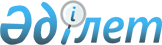 Қазақстан халқы Ассамблеясының он төртіншi сессиясын шақыру туралыҚазақстан Республикасы Президентінің 2008 жылғы 19 қыркүйектегі N 250 Өкімі



      1. Қазақстан халқы Ассамблеясының он төртiншi сессиясы 2008 жылғы 23 қазанда Астана қаласында мынадай күн тәртібімен шақырылсын:



      "Елдің қуаты - халықтың бірлігінде".





      2. Қазақстан Республикасының Үкіметі Қазақстан халқы Ассамблеясының он төртінші сессиясын өткiзудi ұйымдастыру жөніндегі шаралар қабылдансын.


      Қазақстан Республикасының




      Президенті


					© 2012. Қазақстан Республикасы Әділет министрлігінің «Қазақстан Республикасының Заңнама және құқықтық ақпарат институты» ШЖҚ РМК
				